    SAVEZ MAŽORETKINJA I POM-PON TIMOVA HRVATSKE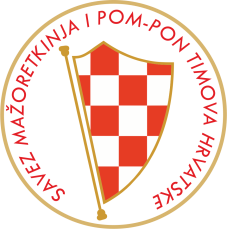             PRIJAVNICA  ZA SEMINAR ZA NACIONALNE SUCE                               GENERACIJA 2020./2021.                                           ZAGREB/08.04.2021.MJESTO ODRŽAVANJA:-sportska dvorana OŠ VRBANI Adresa: Listopadska ulica 8 /  ZAGREBVRIJEME:-15.00-19.00  satiKOTIZACIJA: -150,00 KNROK UPLATE-05.04.2021.SAVEZ MAŽORETKINJA I POM-PON TIMOVA HRVATSKEIBAN:HR922484008110190036INFO:E-mail: majorettes.cro@gmail.comMob: 095 960 6669www.smpth-cro.weebly.com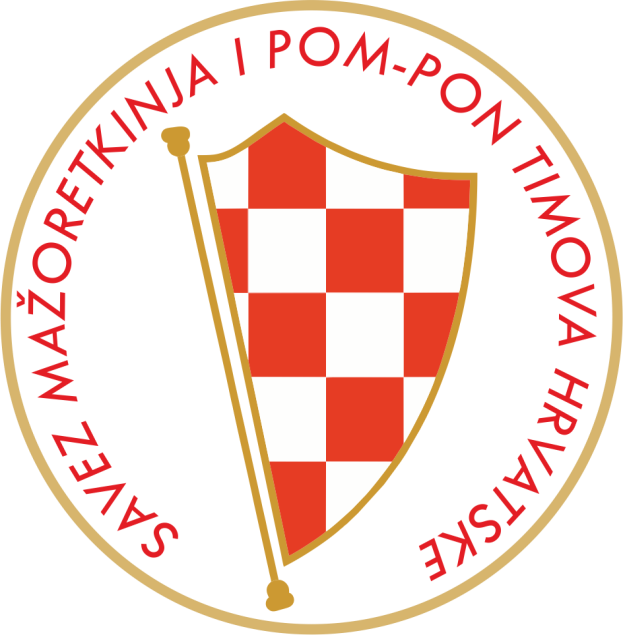 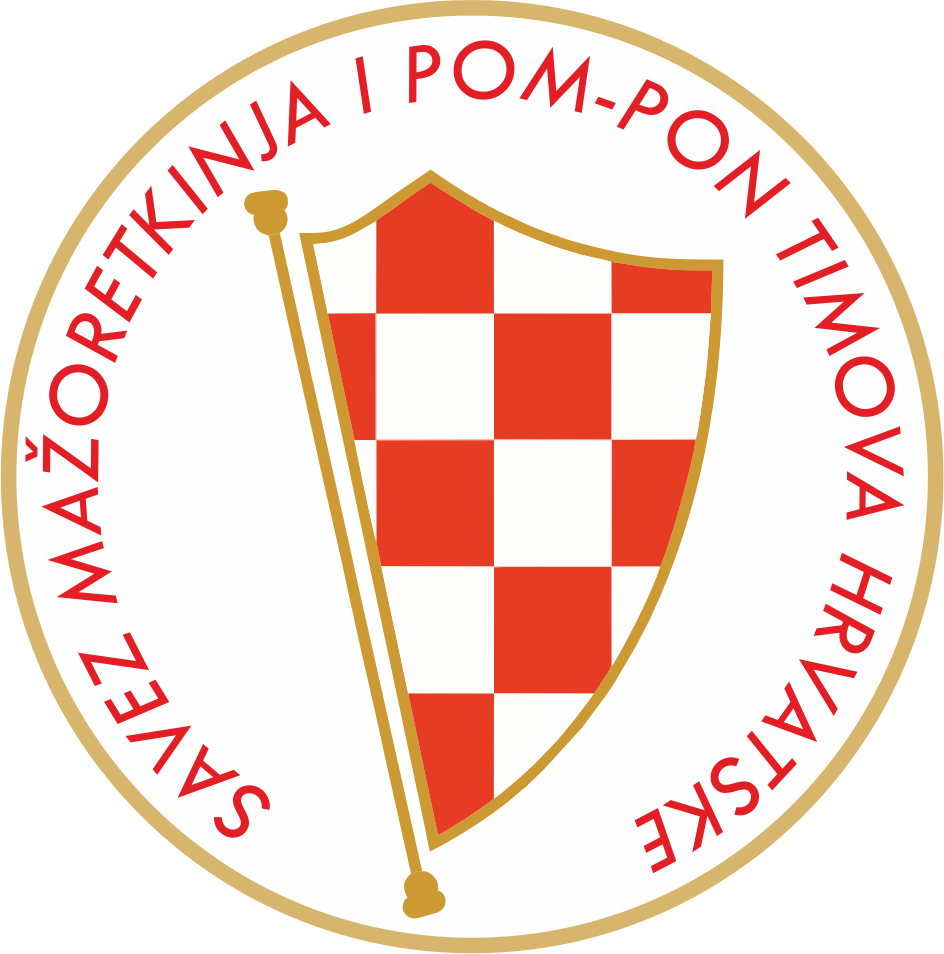 TIM:GRAD-MJESTO:IME I PREZIME :DATUM ROĐENJA:GODINE RADA U TIMU:LICENCIRANI TRENER/napisati godinu polaganja za trenera/ADRESA:BROJ MOBITELA:E-MAIL:ODGOVORNA OSOBA:BROJ MOBITELA:E-MAIL: